Муниципальное бюджетное общеобразовательное учреждение
«Средняя общеобразовательная школа № 1» с. НовосысоевкаЯковлевского района Приморского краяИсследовательская работа(из опыта работы)РАБОТА СО СЛОВАРНЫМИ СЛОВАМИ КАК СРЕДСТВО ФОРМИРОВАНИЯ ПОЗНАВАТЕЛЬНЫХ УНИВЕРСАЛЬНЫХ УЧЕБНЫХ ДЕЙСТВИЙСмолярчук Надежда Геннадьевна,                                                                                  учитель начальных классовс. Новосысоевка2023ОглавлениеВведение……………………………………………………………………………...………...….31 Формирование познавательных универсальных учебных действий…………………………..51.1 Познавательные универсальные учебные действия…………….……..…………………...51.2 Формирование познавательных универсальных учебных действий на урокерусского языка...…………………………………………………...………………………….......52 Словарная работа на уроках русского языка…………………………………...........………102.1 Методы и приёмы в работе со словарными словами……………………………………...102.2 Этапы работы со словарными словами……..………………………………………...……112.3 Формы работы со словарными словами……………………………………………………..122.4 Система работы со словарными словами……………………………………………………143 Влияние методов и приемов словарной работы на уровень формирования познавательных универсальных учебных действий…………………………………………..203.1 Сравнительная характеристика базы проведения исследования. Определение этапов исследования……………………………………………………………………………….203.2 Выбор методов диагностики познавательных УУД…………………………………...…....203.3 Описание основной части исследования………………………………………….….……...213.4 Анализ проделанной работы. Заключение и рекомендации порезультатам исследования……….………………………………………………….……..........23Заключение ...……………………………………………………………………………….……..26Список использованных источников……………………………………………..……….……..27Приложение……………………………………………………………...………………….…….29ВведениеИсходя из потребностей современного общества важнейшей задачей современной начальной школы становится реализация требований Федерального государственного образовательного стандарта, включающих личностное развитие младшего школьника и формирование универсальных учебных действий. Универсальные учебные действия обеспечивают возможность каждому ученику самостоятельно, ставить учебные цели, искать и использовать необходимые средства и способы их достижения, уметь контролировать и оценивать учебную деятельность и её результаты, а также создают условия развития личности и её самореализации.Формирование универсальных учебных действий является целенаправленным, системным процессом, который реализуется через все предметные области и внеурочную деятельность. Таким образом, в результате всех без исключения предметов будут сформированы личностные, регулятивные, познавательные и коммуникативные универсальные учебные действия как основа умения учиться.В соответствии с требованиями ФГОС НОО одной из целей изучения русского языка заявлено формирование навыков грамотного, безошибочного письма как показателя общей культуры человека. И одним из предметных результатов – осознание безошибочного письма как одного из проявлений собственного уровня культуры, применение орфографических правил при записи собственных и предложенных текстов, владение умением проверять написанное.Особое место в методике обучения орфографии занимает проблема словарно-орфографической работы, которая остается актуальной для современной школы в силу ряда причин: отсутствия единого поклассного орфографического словаря-минимума, несистематизированных, разрозненных методов и приемов, используемых в практике. Между тем системно выстроенная словарно-орфографическая работа предполагает формирование лингвистического мировоззрения, лингвистического мышления, развитие устной и письменной речи, что, безусловно, служит формированию познавательных универсальных учебных действий учащихся.Подходы к формированию универсальных учебных действий активно рассматривались А. Г. Асмоловым, Г. В. Бурменской, И. А. Володарской, O. A. Карабановой и др.Изучением системной словарной работой занимались В. П. Канакина, С. Н. Лысенкова, И. Ю. Амосова С. М., Мельникова А. А., Плигин, С. М. Соколовская, С. В. Ярославцева, Н. Г. Рязанова, Л. В. Савельева и др.Таким образом, из вышесказанного определяется цель моей работы: разработать, обосновать и экспериментально проверить систему упражнений для словарной работы на уроках русского языка с целью повышения уровня сформированности познавательных УУД.Для реализации поставленной цели выдвинуты следующие задачи:Проанализировать научно-методическую литературу по формированию универсальных учебных действий.2. Раскрыть сущность и структуру познавательных универсальных учебных действий.3. Изучить разнообразие методов и форм организации словарной работы на уроках русского языка с целью отбора наиболее эффективных для формирования познавательных УУД.4. Провести диагностику уровня познавательных УУД до начала изучения словарных слов и после.5. Проанализировать полученные данные и сделать выводы.Объектом работы является процесс формирования познавательных универсальных учебных действий.Предметом – методы и приемы работы со словарными словами как средство формирования познавательных УУД.Для реализации цели и задач исследования применялись следующие методы исследования: изучение и анализ психолого-педагогической, методической и учебной литературы по проблеме исследования, количественная обработка и качественная интерпретация полученных данных, статистическая обработка полученных данных.Практическая значимость заключается в том, что выводы и результаты моей работы могут быть использованы учителями не только начальных классов, но и среднего звена на уроках русского языка в качестве рекомендаций для улучшения результатов словарной работы, а также студентами в качестве обучающего пособия при работе со словарными словами.Исследовательская работа состоит из введения, трёх глав, заключения, списка использованных источников и приложений.1 Формирование познавательных универсальных учебных действий1.1 Познавательные универсальные учебные действияСовременный школьник должен уметь ориентироваться в потоке учебной информации, перерабатывать и усваивать её, осмысливать тексты; выбирать более эффективные способы решения задач в зависимости от конкретных условий; осуществлять рефлексию способов и условий действия, контроль и оценку процесса и результатов деятельности; ставить и формулировать проблемы.И для того чтобы новые образовательные результаты были достигнуты всеми обучающимися, необходимо внести изменения в организацию учебных занятий, прежде всего, решить исходную проблему процесса формирования УУД в школе. Какие бы грамотные речи учитель не произносил у доски, какие бы компьютерные средства, красочные и содержательные учебники не использовал, но при фронтальной организации обучения ему никогда не удастся включить каждого ученика в активную учебную деятельность. Следовательно, сформированность УУД в целом не оправдает ожиданий, как и полученные школьниками знания и умения по учебным предметам. Благодаря целенаправленной деятельности учителя УУД формируются лишь у отдельных детей (потому что они активно участвуют в планируемых ситуациях), у других – формируются, но не за счет целенаправленной работы школы, а, как правило, естественным образом – благодаря удачно сложившимся ситуациям дома и в социальном окружении, а у третьих – не формируются вовсе [27, с. 4].Так, формирование универсальных учебных действий в образовательном процессе осуществляется в контексте усвоения разных предметных дисциплин. Требования к формированию универсальных учебных действий находят отражение в планируемых результатах освоения программ учебных предметов «Русский язык», «Литературное чтение», «Математика», «Окружающий мир», «Технология» в отношении ценностно-смыслового, личностного, познавательного и коммуникативного развития учащихся. Каждый учебный предмет в зависимости от предметного содержания и релевантных способов организации учебной деятельности учащихся раскрывает определенные возможности для формирования УУД.Формирование УУД является, с одной стороны, самостоятельной целью, а с другой – средством качественного усвоения обучающимися предметных знаний и умений. Эти два вида предполагаемых образовательных результатов должны достигаться на учебных занятиях в процессе освоения содержания учебных предметов [27, с. 3].Для успешного обучения в начальной школе должны быть сформированы познавательные универсальные учебные действия, т.к. именно эти УУД обеспечивают способность к познанию окружающего мира: готовность осуществлять направленный поиск, обработку и использование информации [6, с. 10].1.2 Формирование познавательных универсальных учебных действий на уроке русского языкаВ начальном обучении предмет «Русский язык» занимает ведущее место, поскольку успехи в изучении русского языка во многом определяют результаты обучения школьника по другим школьным предметам. Именно на уроках русского языка есть возможность наиболее эффективно организовать работу по формированию и развитию познавательных, регулятивных и коммуникативных универсальных действий.Напомним, что познавательные УУД – система способов познания окружающего мира, построения самостоятельного процесса поиска, исследования и совокупность операций по обработке, систематизации, обобщению и использованию полученной информации. Включают общеучебные, логические, а также постановку и решение проблемы и обеспечивают способность к познанию окружающего мира: готовность осуществлять направленный поиск, обработку и использование информации. Эти УУД обеспечивают формирование у школьников обобщенных знаний (отрыв от конкретных ситуативных значений); включают в себя конкретные способы преобразования учебного материала, действия моделирования, умение выявлять существенное: умения осознавать познавательную задачу; читать и слушать, извлекая нужную информацию, а также самостоятельно находить ее в материалах учебников, рабочих тетрадей, другой дополнительной литературе; осуществлять для решения учебных задач операции анализа, синтеза, сравнения, классификации, устанавливать причинно-следственные связи, делать обобщения, выводы; выполнять учебно-познавательные действия в материализованной и умственной форме; понимать информацию, представленную в изобразительной, схематичной, модельной форме, использовать знаково-символичные средства для решения различных учебных задач.Одно из важнейших познавательных универсальных действий – умение решать проблемы и задачи. Проблемами просто изобилуют современные УМК, например, «вставь пропущенные буквы», «восстанови структуру изложения сказки» и т. д. Ребенок должен четко понимать, что от него требуется, т.е. формулировать проблему, и как он ее будет решать, т.е. создавать собственные способы решения.Так, например, с первых дней обучения грамоте дети учатся:– пользоваться учебными пособиями: находить страницу, тему, задание, учатся читать и понимать схемы, таблицы и другие символы, представленные в учебной литературе;– использовать знаково-символичные средства для решения различных учебных задач;– отрабатываются умения: осознавать познавательную задачу; читать и слушать, извлекая нужную информацию, а также самостоятельно находить её в материалах учебников, рабочих тетрадях, другой дополнительной литературе.В 3-4 классах ученики обучаются поиску нужной информации в дополнительных изданиях: энциклопедиях, справочниках, словарях, в электронных и цифровых ресурсах.В классе желательно сформировать библиотеку справочной литературы, которой дети могут пользоваться на уроках и во внеурочное время. Практически почти у всех учащихся дома есть компьютер с выходом в Интернет, поэтому уже в начальной школе они владеют способами поиска необходимой информации в электронном виде.На всех этапах урока русского языка происходит анализ языковых явлений, классификация и обобщение, синтез как составление частей целого. Операция сравнения, установление причинно-следственных связей, установление аналогий – все эти виды мыслительной деятельности приводят к формированию познавательных УУД.Для формирования познавательных УУД подбираются задания, правильный результат выполнения которых нельзя найти в учебнике в готовом виде. Но в текстах и иллюстрациях учебника, в справочной литературе есть подсказки, позволяющие выполнить задание.Обучение русскому языку по ФГОС НОО необходимо построить таким образом, чтобы не излагать готовые формулировки и сведения, а побуждать учеников самим сделать самостоятельные выводы и обобщения. Одним из приемов, которым можно пользоваться, является «гипотеза».Ученикам задается проблемный вопрос. Они выдвигают гипотезу и стараются обосновать свою точку зрения. Гипотеза может быть либо ошибочной, либо истинной.Почему ча/ща пишутся с а?Как образовалось это слово?Всегда ли в русском языке существовало два числа: единственное и множественное?Одинаково ли количество падежей в разных языках?Все ли имена собственные пишутся с большой буквы?Как можно разбить данные слова на группы и почему?Всегда ли в конце побудительного предложения ставится восклицательный знак?Наиболее эффективна в развитии познавательных УУД учащихся такая форма проведения урока, как составление плана урока или даже целой темы совместно с учителем. Цель такого урока – наметить ход, способы, этапы познания, поставить учебные задачи, которые предстоит решить как на данном уроке, так и на последующих. Так, например, при решении проблемы «Как и почему меняется словарный состав языка?» дети путем планирования материала ставят для себя учебные задачи. Из таблицы 1 можно увидеть, какие конкретные вопросы учитель предлагает учащимся, а они, пытаясь на них ответить, выясняют, что еще не знают, и записывают общие формулировки, которые становятся пунктами плана урока.Таблица 1 –Постановка учебной задачиИсточник: [10, с. 103].Затем учитель предлагает перечитать запись и подумать, что же они узнают, когда ответят на эти вопросы. В ходе коллективного обсуждения дети делают вывод и записывают его перед вопросами: Происхождение и употребление слов в русском языке.В ходе урока используется дидактический материал, позволяющий ученику выбирать наиболее значимые для него вид и форму учебного задания. Это способствует созданию атмосферы заинтересованности каждого ученика на уроке. Например, при изучении темы «Корень слова» на одинаковом для всех учащихся дидактическом материале предлагается выбрать задание и выполнить его.Горе, нагорный, горевать.Вода, водяной, водить.Переносить, переносица, носовой.Речонка, речь, заречье.Морской, морить, моряк.Варианты заданий: 1. Списать цепочки слов, найти «третье лишнее», обозначить корень.2. Списать цепочки слов, найти «третье лишнее», продолжить ряд однокоренных слов.3. Подобрать к «третьим лишним» однокоренные слова, обозначить в них все морфемы.4. Сформулировать задание к данному дидактическому материалу. Подготовить карточку для самопроверки.Можно предложить задание: Подготовьте развернутый ответ-исследование на один из вопросов. Вам помогут это сделать словари и следующие источники (в каждом конкретном случае рекомендуются учителем). Не забудьте проиллюстрировать научные положения и выводы конкретными примерами.– Являются ли однокоренными слова: кусок, закуска, искусать, искушение, искусство, искусный?– Являются ли однокоренными слова: оса, ось, осина, осел, основа, остов, остров, острый?– Верно ли утверждение, что приведенные слова могут быть разными частями речи: зло, добро, печь, знать, мой, лай, клей, три?Познавательные УУД включают действия исследования, поиска, отбора и структурирования необходимой информации, моделирования изучаемого содержания.Сочинения на такие темы как «Всё, что я знаю о…» способствует достижению высокого уровня сформированности познавательных УУД. Слово «всё» в теме этого сочинения подразумевает, что ученик должен найти всю информацию, систематизировать её, а затем изложить её в той форме, которую считает наиболее приемлемой.Примерные темы сочинения: Всё, что я знаю о…(кошках, собаках, чае, своём городе, Новом годе и т.д.). Тему ученик выбирает сам.Расскажу вам о себе.Мое любимое занятие.Самая интересная книга.Любимый литературный герой.Советы нашим учителям.Советы будущим первоклассникам.Коллективное сочинение «Наш город». Класс делится на 6 групп. Каждая группа получает задание. Темы сочинений для групп:История города.Достопримечательности нашего города.Знаменитые земляки.Морские традиции.Пожелания родному городу.Результатом данной коллективной работы может стать книга, фотоальбом, компьютерная презентация.В целях творческого самовыражения и самореализации учащихся используются разнообразные творческие домашние задания, носящий вариативный характер: написание лингвистической сказки, стихотворения с целью лучшего запоминания правила, составление кроссворда, подбор дидактического материала, упражнений для одноклассников и др.Перевод текста на знаково-символический язык нужен не сам по себе, а для получения новой информации. Обучение по действующим программам любых учебных предметов предполагает применение разных знаково-символических средств (цифры, буквы, схемы и др.).Из разных видов деятельности со знаково-символическими средствами наибольшее применение в обучении имеет моделирование. Более того, в концепции развивающего обучения Д. Б. Эльконина – В. В. Давыдова моделирование включено в учебную деятельность как одно из действий, которое должно быть сформировано уже к концу начальной школы. В период начального образования основным показателем развития знаково-символических универсальных учебных действий становится овладение моделированием, отражающим пространственное расположение объектов, предметов или отношения между ними или их частями для решения задач; а к концу обучения дети должны не только уметь использовать наглядные модели (схемы, чертежи, планы), но и уметь самостоятельно строить схемы, модели, таблицы и т. п. Поскольку перевод текста на знаково-символический язык и обратное считывание, понимание символической записи является важным этапом в формировании логических универсальных действий и вместе с тем вызывает наибольшие трудности у учащихся, рассмотрим его более подробно.Моделирование на уроках русского языка. На этапе обучения грамоте – это модели предложения, затем звуковые модели слова, которые затем преобразуются в буквенные. Эти модели используются на протяжении всего курса русского языка при изучении темы «Орфография». Очень хорошо помогают модели на этапах постановки учебной задачи, где дети могут увидеть несоответствие схемы, зафиксировать разрыв между знанием и незнанием и, проведя исследовательскую работу, изменить или уточнить данную схему. Например, при изучении темы «Проверка ОСП (орфограмм слабых позиций)», дети выявляют способ проверки ОСП – фиксируют на модели и используют в дальнейшей работе. На одном из этапов выясняется, что найденный способ не всегда срабатывает. Дети узнают, что слово состоит из частей. Вводятся понятия «корня» слова и окончания. Схема уточняется. В ходе дальнейшего исследования дети открывают способ проверки ОСП в окончании. Схема дополняется или выносится в отдельную модель. В ходе дальнейшей работы дети сталкиваются с тем, что такой способ применим не для всех слов. На основе анализа и сравнения слов дети классифицируют их в группы по признакам, вводится понятие частей речи и т. д. Конечно же, не обойтись без схем на уроках рефлексии. Здесь дети должны сами зафиксировать свои знания с помощью модели.Таким образом, федеральные государственные стандарты общего образования ориентированы на формирование умения учиться, где УУД становится источником внутреннего развития школьника, формирования его творческих способностей и личностных качеств [9, с. 4].То есть универсальные учебные действия – это фундамент для формирования основных компетенций обучающихся, и это не дань моде со стороны ученых и управленцев, а требование современного общества.2 Словарная работа на уроках русского языка2.1 Используемые методы и приёмы в работе с «трудными» словамиДля работы в системе со словами с непроверяемым написанием необходимы разнообразные методы и приемы. Прежде чем рассмотреть методы обучения, используемые в работе со словами с непроверяемым написанием, обратимся к самому понятию «метод».В педагогической литературе существуют различные подходы к определению «метод обучения». Так, Ю. К. Бабанский считает, что «методом обучения называют способ упорядоченной взаимосвязанной деятельности преподавателя и обучаемых, направленной на решение задач образования» [25, с. 99]. Т. А. Ильина понимает под методом обучения «способ организации познавательной деятельности учащихся» [25, с. 100]. Существуют и другие определения: 1) это способ деятельности учителя и учащихся [11, с. 128]; 2) совокупность приемов работы [33, с. 31]; 3) путь, по которому учитель ведет учащихся от незнания к знанию [25, с. 101]; 4) система действий учителя и учащихся [42, с. 6]. Таким образом, нет единого мнения относительно роли и определения понятия «метод обучения».Поскольку методы обучения многочисленны и имеют множественную характеристику, то они и классифицируются по нескольким основаниям:по источнику передачи и характеру восприятия информации (Е. Я. Голант, И. Т. Огородников, С. И. Петровский);по характеру взаимной деятельности учителя и учащихся (методы Лернера-Скаткина);по основным компонентам деятельности учителя (Ю. К. Бабанский);по сочетанию внешнего и внутреннего в деятельности учителя и учащихся (М. И. Махмутов).Каждая классификация задумывается автором с учетом максимального охвата факторов процесса обучения в системе: цели обучения – содержание и логическая структура учебного материала – принципы и средства обучения – преподаватель – обучающийся – методы. И все-таки большинство классификаций, хотя и рассчитываются в идеале на универсальность применения, тем не менее, имеют свою функциональную направленность и практически решают какую-то определенную педагогическую задачу с позиций ведущего фактора (форма, содержание учебного материала и т. д.) [11, с. 129].Наиболее традиционные группы методов, сложившиеся в практической деятельности, – это группы методов, классифицируемых по источнику передачи и характеру восприятия информации. К этой группе методов относятся:– словесные или, как их еще называют, методы устного изложения материала. К ним относятся: рассказ, лекция, беседа, работа с учебником (печатное слово). Традиционно эти методы используются для передачи учебной информации. Но в процессе беседы (рассказа, лекции) можно не только передавать информацию, но и отвечать на возникающие вопросы учащихся, а продуманной системой вопросов педагога вызывать их мыслительную активность;– наглядные – их главной особенностью является то, что основным источником информации при их использовании является не слово, а различного рода объекты, явления, технические и наглядные средства. Эти методы довольно часто применяются в сочетании со словесными методами обучения. Они используются с целью подкрепления информации, данной учителем (показ опыта), но могут быть использованы и с элементами проблемного обучения, носить творческий характер;– практические методы. К ним относятся: упражнения, различные тренажеры, лабораторно-практические работы. Основой этого метода обучения является установление физиологической связи новой информации с уже имеющимися знаниями. Упражнения имеют свою специфику в каждом учебном предмете, однако можно назвать некоторые наиболее общие требования, предъявляемые к ним. Прежде всего, это сознательное отношение к их выполнению: учащиеся должны знать и понимать, на какой учебный материал дано данное упражнение (или задача); с какой целью выполняется данное упражнение (для заучивания или для уяснения сути нового материала); каким образом должно выполняться упражнение (образец выполнения) [39, с. 143].При работе с непроверяемыми словами будет неуместный вопрос о выборе и правильности того или иного написания, т. к. на каждом этапе работы со словарными словами будут наиболее характерны определенные методы [28, с. 4].Словесные методы позволяют в кратчайший срок передать большую по объему информацию, поставить перед учениками проблемы, указать пути их решения, они способствуют развитию абстрактного мышления школьников и будут наиболее применимы только на этапе знакомства со словом.Наглядные методы повышают эффективность обучения, особенно для детей с более выраженным наглядно-образным мышлением, пробуждают интерес к учению, повышают работоспособность обучаемых. И этот метод может использоваться не только на этапе предъявления словарного слова, но и при диагностическом и промежуточном контролях в виде картинных диктантов.Неоспорима также роль практических методов обучения, особенно в формировании практических умений и навыков, в укреплении связи теории с практикой. Но вместе с тем эти методы направлены на отработку теоретического материала и тем самым могут использоваться на всех этапах работы.В системе работы со словами с непроверяемым написанием используются все вышеперечисленные методы, т. к. учитель при знакомстве со словом использует и словесный метод, и наглядный, и практический.В структуре методов обучения выделяются приёмы. Приём – это элемент метода, его составная часть, разовое действие, отдельный шаг в реализации метода. Приём – это действие учителя, вызывающее ответную реакцию учащихся, соответствующую целям этого действия [33, с. 166].Приёмы могут определяться особенностями обучающей системы: при проблемном обучении – это постановка проблемных ситуаций, при объяснительно-иллюстративном – это подробное планирование действий учащихся для достижения конкретных целей и т. п.Одни и те же приёмы могут входить в состав разных методов обучения, или один и тот же метод может включать разные приёмы, исходя из уровня мастерства педагога. К ним можно отнести: показ учителя, сообщение плана работы, приём записей учащихся базовых понятий, приём сравнения и т. п. Приёмы используются в целях активизации восприятия детьми учебного материала, углубления познания, стимулирования познавательной деятельности.Приёмы обеспечивают решение задачи, выполняемой тем или иным методом. В обучении имеют место возможные переходы методов в приёмы и наоборот (метод в приём, приём в метод), вызванные спецификой обучения.2.2 Этапы работы со словарным словомВ работе со словарными словами можно выделить три основных этапа: знакомство, закрепление, усвоение [17, с. 4]. Для повышения эффективности каждого из этих видов работы существуют следующие приемы:1 этап – знакомство со словарными словами.Алгоритм введения нового словарного слова:1) осознание лексического значения слова (с помощью картинки, загадки, устного выделения из предложения);2) звуковой анализ слова (произносим–выделяем слоги – ставим ударение – интонируем все звуки);3) зрительный образ слова (демонстрация правильного начертания слова – на доске, карточке с выделением букв, написание которых необходимо запомнить);4) орфографическое чтение;5) установление разницы в произношении и написании; 6) решение орфографической задачи: «Можно ли проверить написание слова?» (ученики пробуют подобрать проверочные слова – очень полезное задание для осознания общего способа действия);7) запись слова, постановка ударения, подчёркивание орфограмм;8) подбор однокоренных слов, их запись, подчёркивание орфограмм;9) определение лексического значения однокоренных слов, составление словосочетаний, предложений (1-2 можно записать).2 этап – закрепление. На данном этапе используются разнообразные приёмы:– группировка по тематическому принципу (птицы, мебель и т. д.);– группировка по алфавиту;– группировка по принципу «сходного гласного» (а/а, а/а/а, о/о, о/о/о, кк, мм, сс) и др.;– составление индивидуального орфографического словарика;– зрительный диктант – «сфотографировать» (мысленно) словарные слова и через минуту записать их по памяти;– диктант «Самоконтроль» или «Проверяю себя» – лист тетради делится на две части: 1) умею писать; 2) не знаю, сомневаюсь (+ и ?). Учитель диктует словарные слова, ученики распределяют их в два столбика. Затем проверяют правильность написания по словарю;– диктант «Самопроверка» или «Взаимопроверка» – словарный диктант проверяется по словарю самим учеником или соседом по парте, при этом вырабатываются потребность и умение пользоваться орфографическим словарем и др.3 этап – проверка усвоения. Проверку можно проводить:а) в виде словарного диктанта (при этом проверяется не только то, как ребята усвоили правописание этих слов, но и то, как они знают их лексическое значение);б) в виде тестовых заданий.Таким образом, в качестве эффективных в методической литературе предлагаются следующие приёмы работы со словарными словами:– группирование;– составление текста;– словарные диктанты, проверяющие не только правописание, но и понимание значения используемых слов;– тесты.2.3 Формы работы со словарными словамиОдной из главных задач, стоящих перед учителем, является задача научить ребёнка писать эти слова без ошибок. Сделать процесс усвоения трудных слов более эффективным – задача сложная, требующая от современного учителя большой творческой работы.Недостаточно, чтобы ученик познакомился с грамматическим явлением как таковым. Важно добиться, чтобы значения закрепились, чтобы ученик мог их «переносить» на другие встречающиеся ему явления языка. В результате системы упражнений над словарным словом учащиеся овладевают значениями настолько, что у них вырабатываются навыки и умения быстро и точно применять полученные знания о слове на практике.При помощи упражнений не только закрепляются, но и уточняются знания детей, формируются навыки самостоятельной работы, закрепляются навыки мыслительной деятельности. Детям непрерывно приходится заниматься анализом, сравнением, составлять словосочетания и предложения, абстрагировать и обобщать. Посредством упражнений знания систематизируются и автоматизируются.В качестве исходного можно рассмотреть следующее положение: в языке все стороны взаимосвязаны, поэтому и процесс обучения школьников целесообразно организовать так, чтобы в определенной взаимосвязи проводилась работа по фонетике, орфографии, словообразованию, морфологии, лексике и синтаксису, чтобы все стороны слова рассматривались в единстве. Таким образом, создаются условия, при которых у учащихся развивается разносторонний подход к слову, исключается механическое заучивание.В результате этого можно классифицировать виды упражнений над словами с непроверяемыми гласными по направлениям, традиционно составляющим систему языка.Так, основной смысл фонетических упражнений состоит в том, чтобы дети научились легко слышать звучащее слово, каждый звук в отдельности и позицию этого звука, умели производить анализ звуковой формы слов при внутреннем их проговаривании. Всё это способствует формированию фонематического слуха и речедвигательных навыков.В результате практических упражнений у детей формируются знания о слоге, о звонких и глухих согласных, о твердых и мягких согласных, об ударении, ударных и безударных гласных, об алфавите. С помощью упражнений учащиеся начинают понимать, что звуки и буквы – не одно и то же, что иногда слово пишется не так, как слышится.Большая роль в обучении младших школьников отводится зрительному восприятию. Этот вид памяти очень важен при знакомстве со словарным словом. Поэтому немаловажное значение имеют работа над словами с использованием карточек, картинные словарные диктанты, словарные диктанты. Такие виды упражнений применяются очень часто, но однообразие форм работы со словами с непроверяемым написанием, как правило, не даёт нужных результатов.Особую важность приобретает использование разнообразных методов, приёмов, способов, которые являются наиболее эффективными для прочного запоминания грамотного написания словарных слов.Предметом особого внимания на уроках русского языка является развитие орфографической зоркости учащихся, и для этого предлагаются орфографические упражнения. Учащиеся выполняют упражнения по подчеркиванию «опасных» мест в слове, т. е. орфограмм, находят в текстах то, что «спрятал» автор, используют такой вид упражнений, как письмо «с дырками», т. е. пропускают ту букву, в которой можно допустить ошибку, находят лишнее слово с другой орфограммой. Также учащиеся проводят работу по редактированию материала, который содержит грамматическую ошибку. Умение находить чужую ошибку в предложенном задании приводит к тому, что ребёнок учится устранять собственные ошибки, а затем и не допускать их появления.Большой интерес у учащихся вызывает работа над составом слова. Это следующее направление классификации. В результате повторения морфемного состава слова совершенствуется умение распознавать и подбирать однокоренные слова, углубляется представление учащихся о словообразовательной роли приставок и суффиксов, формируется умение разбирать слова по составу, развивается умение точно употреблять в письменной речи словарные слова с приставками и суффиксами. Эти умения вырабатываются путем разнообразных упражнений.Морфологические упражнения имеют своей целью осознание учащимися морфологического строя русского языка.При изучении частей речи разнообразные виды практических упражнений помогают объединить отдельные слова в определённые группы; разграничить и определить формы частей речи: склонение, падеж, время, лицо, число – для того чтобы осознанно употреблять слова с непроверяемым написанием в устной и письменной речи в правильной форме.Синтаксические упражнения ставят перед собой задачу закрепить те теоретические сведения, которые дети получили при изучении синтаксиса, показывают школьникам роль языковых единиц в речи, в общении между людьми, помогают разобраться в структуре не сложных по своему построению и составу словосочетаний и предложений, сознательно составлять словосочетания и предложения. Упражнения в анализе предлагаемых словосочетаний и предложений и в конструировании своих предложений помогают детям осознать синтаксический строй родной речи и грамотно выражать свои мысли форме предложений. С синтаксическими упражнениями обычно объединяются и пунктуационные.В связи с изучением грамматики проводятся лексические упражнения, т. е. дети объясняют значения слов, как прямые, так и переносные, выясняют многозначность слов, разбираются в значении слов синонимического ряда, составляют с ними словосочетания и предложения.Ребёнок, пришедший в школу учиться, имеет определённый словарный запас. Но его речевой арсенал недостаточен для выражения новых мыслей, понятий, чувств, которые он получает в школе с первых дней обучения. Ему не хватает, прежде всего, слов для этого. Перед учителем стоит задача – активизировать словарь детей.2.4 Система работы со словарными словамиВ русском языке немало слов, написание которых не подчиняется правилам проверки. И каждый педагог знает, с каким трудом даётся изучение словарных слов, как быстро ученики устают от монотонного повторения. Одной из главных задач, стоящих перед учителем, является научить школьника писать эти слова. Систематическая и целенаправленная работа вызывает у учащихся интерес к изучению этих слов и способствует их прочному запоминанию.Опыт показывает, что в основу формирования орфографических навыков написания словарных слов должна быть положена активная работа учащихся, регулярность заданий и упражнений, многократное обращение к изученным словам. На уроках русского языка на этапе отработки словарных слов использовать прием «Сказка» [23, с. 24]. Учитель просит детей составить сказочный текст, при этом использовать в нем как можно больше слов с непроверяемым написанием. Ниже приведен пример сказки, составленный одной из учениц. Он показывает, что в такой работе ученик не только повторяет нововведенные словарные слова, но и закрепляет изученные ранее.Жёлтый автомобильчикЖил-был на свете маленький жёлтый автомобиль. Адрес его жилья был таков: город Москва, большой вокзал, гараж номер восемь. Однажды девочка попросила его отвезти ребятам в деревню арбузы, капусту, картофель, морковь, горох. Автомобиль очень обрадовался и поехал.По дороге он встретил зайца с корзиной и решил его довезти до библиотеки. По дороге они беседовали и встречали на своем пути и ворону, сидевшую на дереве, и воробья с веткой малины в клюве, и корову, которая стояла около осины. Ехали они очень долго и весело. Пассажир рассказывал много интересных историй, и вот показалась библиотека. Автомобильчик остановился, заяц выпрыгнул, сказал: «До свидания!» и побежал. Теперь машина ехала медленно, потому что ей стало скучно, но вот автомобиль увидел лисицу с овощами и решил остановиться.«Здравствуйте, вас подвезти?» – спросил он.И лисица согласилась. Они поехали быстро и весело. Облака опускались ниже, потому что приближался вечер. Вот показалась деревня и огород, куда автомобильчик должен был привезти овощи.Ребята очень обрадовались подарку. А потом они сели вместе пить чай с сахаром. Сияла луна, у всех было радостное настроение» [23, с. 24].Работа со словарными словами будет более продуктивной, если в этой работе будет отражаться развитие всех видов памяти: слуховой, зрительной, тактильной, эмоциональной, артикуляционной. Вот несколько вариантов таких упражнений и заданий.1) Ученики «рисуют» словарные слова пальчиками, обмакнув их в акварели, пишут и проговаривают. Это задание развивает зрительную и тактильную память.2) Карточки с предложениями, в которых словарное слово заменено картинкой. Надо вставить слово и при необходимости изменить форму слова.3) Использование магнитной азбуки на доске: «Подул ураган, и все буквы в слове разметались». Ученики по очереди выходят и восстанавливают слово.Автор считает, что такие упражнения оживляют урок, делают его более занимательным, интересным, способствуют быстрому запоминанию трудных слов. Подобная работа над словом способствует развитию целого ряда мыслительных операций.Это подтверждается и исследованиями о комбинированном воздействии визуальной и аудиоинформации, а значит, даёт наилучшие результаты. Так, «исследования показали, что человек запоминает 15 % информации, получаемой им в речевой форме, и 25 % – в зрительной, если же оба эти способа передачи информации используются одновременно, он может воспринять до 65 % содержания этой информации» [42, с. 263]. Поэтому лучше использовать все факторы.Опираясь на особенности восприятия младшего школьника, словарную работу можно проводить по разработанному алгоритму для учащихся по запоминанию словарных слов на основе ассоциаций. Суть этого приёма состоит в том, что при запоминании словарных слов при помощи ассоциаций трудная орфограмма словарного слова связывается с ярким ассоциативным образом, который помогает правильно написать данное слово. Например: лИмон – кИслый, Апельсин – слАдкий, в слове горох вместо букв «о» дети рисуют горошину.Так, по мнению автора, данный метод – ассоциаций помогает школьникам запоминать слова, не заучивая их наизусть. У этого метода есть еще одно свойство – это выражение информации в лёгкой и интересной форме. Это даёт возможность ученику понять, что он сам способен создавать ассоциативные блоки, превратить трудный материал в доступный для себя и других и способен самостоятельно пользоваться различными приемами [2, с. 69].Работая по традиционной схеме изучения словарных слов, можно разнообразить этап знакомства с новым словом. Прежде чем предъявить на карточке новое слово, учитель загадывает учащимся рифмованную загадку. Сказанное в рифму слово и является изучаемым словарным словом. Отгадывая слово, дети тем самым повышает мотивацию к изучению словарных слов. Эти рифмованные двустишия или четверостишия учитель не только находит в литературных источниках, но и придумывает сам. Вот некоторые примеры двустиший:Зябнут ноги, щиплет носСтарый дедушка… (мороз);Нас от школы до порогаВедет длинная…(дорога)» и т. п.Далее работа продолжается по традиционной схеме изучения словарных слов [43, с. 100].Приём с рифмованными дву- или четверостишиями даёт более положительные результаты при работе на данном этапе урока, т. к. учащиеся будут работать с удовольствием со словами, которые они, по их мнению, сами додумали [43, с. 100].Некоторые рекомендуют в словарную работу включать несколько приёмов и методов. Так, в словарной работе обязательно должны использоваться считалки, скороговорки, рифмовки, загадки, т. к. они вызывают положительное отношение детей к работе, способствуют более эффективному и быстрому заучиванию словарных слов [8, с. 30].Помимо этого, на этапе отработки и закрепления словарных слов автор предлагает использовать приемы мнемотехники, основываясь на выделенных исследованиях психологов И. Митюхина и И. Рыбниковой, которые выделили наиболее эффективные методы организации мнемонической деятельности детей младшего школьного возраста при усвоении слов с непроверяемым написанием. Они предлагают метод графических ассоциаций, метод звуковых ассоциаций и комбинированный метод.При применении метода графических ассоциаций составляется рисунок, обозначающий само слово, и обыгрывается в нём запоминаемая буква. Этот рисунок должен хорошо запоминаться и легко восприниматься, т. е. в нём должна быть чётко выражена запоминаемая буква.Метод звуковых ассоциаций предпочтителен в тех случаях, когда фраза из созвучия и слова из орфографического словаря наиболее удачны.Комбинированный метод – это использование при запоминании словарного слова и графических, и звуковых ассоциаций одновременно.Можно детям предложить находить или придумывать самим графические и звуковые ассоциации. И тогда в процессе работы со словарными словами будет рождаться детское творчество [8, с. 31].Можно предложить изучать материал в игровой форме, которая состоит из трёх структурных компонентов: рифмованные строки к словарному слову, необычность смысла рифмовок, выделение буквенной записи в слове с орфограммой.Вот основные составляющие этого способа:Выделение слова в слове. Например:Есть слова подобно птице,Каркают на словарной странице. Кар-тина, кар-тон, кар-ман. У этих слов выделяется смысловое слово «кар».Или другой пример: Прекрасный город В этом слове есть,В нем побывать –Большая честь!Д-вена-дцать(Вена)Выделение слога в слове.Приведем пример такой рифмовки:Со слогом МО – я злой мороз,А без него – я много роз.    (Мороз.)Выделение буквы в слове.Пример:Главные слова важны.С буквой О они дружны! (Москва, столица.)Рифмовка помогает установить смысловую взаимосвязь между словом и выделенной буквенной записью, указывая на орфограмму, а главное, способствует произвольному запоминанию написания словарных слов. Ученики в дальнейшем оперируют рифмовкой как алгоритмом для запоминания орфограммы [13, с.76].Система, основанная на усовершенствованной методике доктора педагогических наук, заведующей кафедрой языкового и литературного образования ребенка РГПУ им. А. Герцена Л. В. Савельевой [37, с.39]. Особенность этой системы состоит в том, что в основу работы положены индивидуальные особенности ученика. Сама целесообразность такой дифференциации методики обучения орфографии была сформулирована ещё в трудах К. Д. Ушинского.Организация работы по этой системе построена таким образом, что все словарные слова, изучаемые за 1 год обучения, составлены по смысловым блокам. Как считает Н. Г. Рязанова, это облегчает запоминание трудных написаний. Один блок включает в себя 5-7 слов, которые объединены общей темой. На изучение каждой группы отводится 5 дней. Работа проводится в начале каждого урока русского языка в течение 5-7 минут.Изучение каждого блока проходит в три этапа: ознакомительно-тренировочный, учебно-тренировочный, тестирующий.На первом уроке предъявляются группа слов через загадку, ребус. Далее объясняется лексическое значение, производится этимологический анализ слов, составляются предложение или рассказ с этим словами. Таким образом, на первом уроке происходит первичное восприятие группы слов.На последующих трёх уроках идёт отработка этой группы слов. На этом этапе проводятся различные виды работ и заданий с целью закрепления и запоминания словарных слов. Упражнения на данном этапе направлены на практическое применение знаний и умений по орфографии, а также на развитие речи и активизацию и обогащение словаря, выработку умений по словообразованию. Такие виды работ повышают познавательный интерес обучающихся, способствуют лучшему запоминанию словарных слов.На этапе контроля и самоконтроля (это уже 5 урок работы над данным блоком слов) учащимся предлагается выполнить различные упражнения, работая в паре [36, с. 72].Опыт работы со словами с непроверяемым написанием, основанный на методике С. Н. Лысенковой. Это работа с блоками словарных слов. Выше уже был представлен блочный метод изучения словарных слов, но всё же у них есть некоторые различия. Все словарные слова, изучаемые за год, были распределены на тематические блоки, каждому блоку было дано название. Например, блок «Учебные вещи». В него включены следующие слова: карандаш, тетрадь, пенал. Блок «Класс»: класс, ребята, девочка, товарищ. Блок «Животные»: корова, заяц, собака, медведица.Каждый блок печатался на альбомном листе и вывешивался на неделю в классе. Работа проходила по следующему плану.Понедельник. Ознакомление с блоком, орфографическое проговаривание (3 раза), запись слов в индивидуальные словарики с выделением орфограмм и расстановкой ударения, выявление значение этих слов, озаглавливание блока.Вторник. Запись в тетрадях по слогам, для переноса, проговаривая орфографически.Среда. Составление словосочетаний, подбор однокоренных слов (где возможно), составление предложений.Четверг. Составление связного рассказа с данными словарными словами, озаглавливание своего текста (каждый ребенок пишет свой текст), отбор лучших текстов.Пятница. Словарный диктант из нескольких словарных блоков.Так, в конце учебного года отмечается, что после такого предъявления слов повысилось качество написания словарных диктантов, т. к. у детей, благодаря такой работе, повышается интерес запоминать словарные слова [12, с. 61].Алгоритм для учащихся по запоминанию словарных слов на основе ассоциаций:Проговорить слово по слогам.Объяснить значение слова.Поставить ударение.Найти безударную гласную.Подчеркнуть безударную гласную в слове (найти опасное место в слове).Подобрать ассоциации к букве, обозначающей звук, который нельзя проверить.Составить предложение со словом.Записать слова в «веселый словарик».В начале следующего урока повторить слово [2, с.69].Е. В. Бельдина. выделяет следующие этапы работы:На 1-м подготовительном этапе проводит работу:1) систематизирует слова, записывает их по возрастным классам обучения в алфавитном порядке;2) систематизирует карточки и дописывает новые слова в двух экземплярах;3) планирует ознакомление со словами по классам на все учебные годы в алфавитном порядке, понедельно;4) готовит словарики.Ставит цели:– раскрыть смысл, значение каждого изучаемого слова;– добиться от детей правильного произношения и написания таких слов;– развивать навыки работы со словом и умение употреблять их в устной и письменной речи.Слова с непроизносимыми написаниями использует при объяснении нового материала и закрепления старого, при проведении минуток чистописания, особенно при написании строчных букв, в творческих и контрольных работах.2-й этап – ознакомительный.На нём знакомит детей со словом или группой слов иначе, предъявляя слова.Работу по предъявлению слов проводит следующим образом:1) рассмотрение карточки изучаемого предмета или через загадку, установление значения этого предмета;2) проговаривание слова с детьми хором или индивидуально с целью определения места ударения, количества слогов, произнесения по порядку всех звуков;3) чтение напечатанного слова с карточки орфографически и орфоэпически, установление разницы в произношении и написании;4) решение орфографических задач;5) подбор ознакомительных слов, составление словосочетаний и предложений;6) подбор синонимов, антонимов, многозначность слова, где это возможно.На этом этапе привлекаются слуховая память, потом зрительная и моторная.3-й этап – тренировочно-закрепительный.Цель его – правильность и осознанность написания слов. На этом этапе приходится использовать многократное, кратковременное повторение слов с чёткой артикуляцией. На этом этапе существует много способов по запоминанию слов с трудными написаниями. Вот некоторые из них: списывание, диктанты (зрительные, выборочные, картинные, по памяти, творческие), ребусы, иллюстрации, творческие работы – письмо текста по памяти, свободный диктант, изложения, сочинения, ответы на вопросы, таблицы.4-й этап – учётно-контрольный.Цель: проверить умение учащихся правильно писать изученные слова в письменной работе. Для этого проводятся разные виды слуховых диктантов: словарные диктанты, проверочные и контрольные диктанты.5-й этап – итогово-аналитический.В результате данного этапа выводит траекторию продвижения классов по усвоению и написанию слов с непроизносимыми написаниями [7, с.32].Мишина А. П. предлагает разработку своей методики работы со словарными словами, основанную на коллективных способах обучения В. П. Дьяченко, методики формирования общеучебных умений и навыков В. Н. Зайцевой, методики применения фиксированных приемов В. Н. Макаровой, а также на многолетнем собственном труде и изучении психолого-педагогической литературы. Предлагаемая ею методика работы по изучению непроверяемых написаний опирается на закономерности процесса усвоения, диагностику особенностей памяти младших школьников с учетом возрастных особенностей учащихся и включает использование игровых приемов, что позволяет учителю создавать гибкую систему мотивации и облегчать усвоение трудных слов.Порядок работы над трудными словами состоит из нескольких этапов:1 этап. Подготовительная работа учителя. На данном этапе учитель группирует слова из словаря в блоки по шесть слов в каждом. Группировка слов в блоки производится по усмотрению учителя, она может быть сгруппирована по алфавитному порядку, или по тематическому, или морфологическому и т. п. Далее подбирается дидактический материал: загадки, скороговорки, исторические справки, фразеологизмы, стихи, пословицы, поговорки, тексты диктантов с изучаемыми словами, задания.2 этап. Совместная деятельность учителя и психолога. Психолог проводит диагностику памяти, определяет ведущий вид памяти у каждого школьника и информирует учителя. Учитель подбирает специальные упражнения на развитие памяти в соответствии с рекомендациями психолога.3 этап. Самостоятельная деятельность ученика, на котором ученики готовят карточки – сорбонки на слова изучаемого блока, оформляют творческий словарик.4 этап. Совместная деятельность учителя и ученика. Учитель с помощью учеников готовит демонстрационный и раздаточный материал. Ученики работают над изучением словарных слов по определенной схеме под руководством учителя.В течение недели ежеурочно от 3 до 7 минут учитель проводит работу с учащимися по ознакомлению с правописанием изучаемых слов одного из блоков.Также Мишина А. П. предлагает алгоритм работы над словарными словами:1 день. Знакомство с семантикой и орфографией трех слов из шести одного блока, трехкратное орфографическое проговаривание, запись слов в индивидуальные словарики цветными ручками (твердые согласные – синим цветом, мягкие – зеленым, гласные – красным), выделение орфограммы и расстановка ударения, знакомство с этимологией.2 день. Аналогичная работа проводится со второй частью блока, т.е. прорабатываются остальные три слова блока.3 день. Закрепление правописания словарных слов блока. В этот день происходит аудирование всех шести слов по три раза, составляют словосочетания, подбирают однокоренные слова, составляют предложения. Проводятся диктанты с последующей взаимопроверкой или самопроверкой этих слов.4 день. Закрепление правописания словарных слов блока. Используется зрительная фиксация и трехкратная запись слов учащимися на доске.5 день. Проверка уровня обученности проводится при помощи словарного диктанта или работе с перфокартой.Система работы со словарными словами интересна, но могут возникнуть трудности с тем, что не во всех школах есть психолог, который будет проводить диагностику по ведущему виду памяти [29, с.26].Таким образом, эффективность словарной работы зависит от того, проводится ли она планомерно и систематически или носит случайный характер, насколько целесообразно она построена и какими методами и приемами пользуется учитель на уроках.3 Влияния методов и приемов словарной работы на уровень формирования познавательных УУД3.1 Сравнительная характеристика базы проведения исследования. Определение этаповИсследование проходило на базе МБОУ СОШ № 1 с. Новосысоевка Яковлевского района Приморского края. В нем принимали участие учащиеся 1 «Б», 1 «В» и 1 «А» классов.Цель исследования: изучение влияния методов и приемов словарной работы на уровень формирования познавательных УУД.Исследование состоит из 3 частей: подготовка к исследованию, основная часть и заключение. В свою очередь основная часть исследования делится на три этапа.Подготовка к исследованию заключалась в знакомстве с особенностями учебно-методических комплексов (УМК) в выбранных для исследования классах, с особенностью системы словарной работы в каждом классе.После подготовки следует основная часть исследования, которая состоит из трех этапов:1 этап – первичная диагностика познавательных УУД в 1 «А», 1 «Б» и 1 «В» классах перед началом проведения словарной работы. Программа диагностики сформированности познавательных УУД представлена в приложении Б;2 этап – изучение слов с непроверяемым написанием;3 этап – повторная диагностика познавательных УУД в 1 «А», 1 «Б» и 1 «В» классах после проведения словарной работы.Заключительная часть состоит из анализа проделанной работы, заключения и рекомендаций.Итак, при подготовке к работе был проведен сравнительный анализ групп, участвующих в исследовании. Данные отражены в таблице А. 1, в соответствии с приложением А.Далее изучила календарно-тематическое планирование по русскому языку по УМК «Школа России» и УМК «Планета знаний». И было отмечено, что на каждом уроке, исключая контрольные и резервные уроки, предусмотрено знакомство с новым словарным словом. Таким образом, за учебную неделю обучающиеся знакомятся с 5-ю словарными словами. Распределив все словарные слова на блоки по пять слов, у получилось следующее:1 – газета, ученик, город, класс, дорога;2 – язык, русский, береза, корова, воробей;3 – деревня, Россия, пальто, сорока, карандаш;4 – ребята, медведь, молоко, народ, январь;5 – мороз, учитель, машина, заяц, яблоко;6 – девочка, ягода, отец, собака, Москва;7 – фамилия, дежурный, до свидания, хорошо, рисунок;8 – ворона, малина, тетрадь, ветер.3.2 Выбор методов диагностики познавательных универсальных учебных действийНа нескольких примерах был представлен один из приемов работы со словарными словами – «Сказка», так как данный прием основан не только на знании правописании словарных слов, но и является одной из форм орфографического упражнения – сочинением. Как было рассмотрено выше, сочинение способствует достижению высокого уровня сформированности познавательных универсальных действий, значит, занимаясь таким видом деятельности, обучающиеся должны найти информацию, систематизировать ее, а затем изложить ее в той форме, которую считают наиболее приемлемой. Т. е. вначале учащиеся используют учебник, в котором находят и выписывают все пройденные словарные слова, затем выбирают слова, которые будут использовать в своем сочинении (т. е. систематизируют) и из подобранных слов составляют в письменной форме сочинение-сказку, при этом используя знаково-символическое моделирование – преобразовывая фонетический образ слова в графический.Таким образом, используя прием «Сказка» формируются все компоненты познавательных УУД:– Действия по постановке и решении проблем - формулирование проблемы и самостоятельное решение проблемы творческого и поискового характера.– Логические (анализ, синтез, обобщение, сравнение и т.д.).– Общеучебные УУД – выделение и формулирование цели, поиск необходимой информации, рефлексия способов и условий действия и т.д.– Знаково-символическое моделирование – преобразование объекта в пространственно-графическую или знаково-символическую модель с выделением существенных характеристик объекта.Еще один из методов при работе со словарными словами – ассоциации. Данный метод основан на том, что между двумя словами или объектами устанавливается связь, которая создает из предметов, не имеющих между собой ничего общего, единое целое [32, с. 4]. Т.е. при использовании данного метода происходят несколько мыслительных функций (анализ, синтез, сравнение, классификация, подведение под понятие, выведение следствий, установление связей). Установлено, что перечисленные мыслительные операции составляют одну из групп познавательных УУД, а именно логические учебные действия.Почти те же логические учебные действия участвуют и при включении метода рифмовки. Итак, рассмотрев приемы работы со словарными словами, можно сделать вывод, что в основном в работе со словарными словами большую долю из познавательных УУД занимает логический компонент.Таким образом, проанализировав предлагаемые педагогами и психологами методы выявления уровня развития познавательных универсальных учебных действий у младших школьников, я решила остановиться на следующих методиках, разработанных кандидатом психологических наук Л. А. Ясюковой:– Интуитивный речевой анализ-синтез.– Речевые аналогии.– Речевые классификации.– Речевые антонимы.Описание вышеперечисленных методик диагностики находятся в соответствии с приложением Б.При этом «Речевые антонимы» и «Речевые классификации» характеризуют словарный запас ребенка и дают нам полную картину о речевом развитии ребенка, где речевое развитие – речевой опыт ребенка, связи его образных представлений с речевыми высказываниями, влияет на восприятие информации на слух [9, c. 20].Методики «Классификации», «Аналогии» и «Анализ – синтез» дают нам характеристику об уровне речевого мышления, где речевое мышление –внутренняя речь ребенка, способность не просто красиво говорить штампами, но мыслить [9, c. 22].3.3 Описание основной части исследованияПосле подготовительного этапа приступили к реализации основной части исследования, на первом этапе проведя диагностику познавательных УУД. Результаты диагностики мы занесли в таблицы. Данные классов: 1 «А» – в таблице В. 1; 1 «Б» – в таблице В. 2, 1 «В» – в таблице В. 3 располагаются в соответствии с приложением В.Полученные данные по классам обобщила в общую таблицу Г. 1 в соответствии с приложением Г.Так, из таблицы Г. 1 видно, что уровни речевого развития и речевого мышления в трех первых классах практически не различаются.На следующем этапе мы изучали словарные слова. Так, в 1 «Б» классе использовали следующие методы и приемы: блочный метод [12, с. 72], но немного видоизменили, «Ассоциации» [2, с. 69], «Сказка» [31, с. 24], загадки, ребусы и некоторые другие методы, описанные во второй главе нашей работы.Предварительно словарные слова были напечатаны на листах в двух вариантах: первый – словарные слова с выделенной орфограммой и поставленным ударением; второй – без ударения и пропущенной буквой, требующей запоминания. И далее работа проходила по следующему плану.В понедельник мы знакомили учащихся с блоком, используя загадывание загадок, решение ребусов. После отгадывания слова вывешивали карточку с напечатанным словом и хором проговаривали орфографически 3 раза. Далее при помощи электронного словаря Ожегова выявляли значение этих слов. Затем записывали словарное слово в индивидуальные словарики, выделяя орфограмму и ставя ударение. И так с каждым словом (напомним, что на неделю давалось пять словарных слов).Во вторник мы записывали на доске и в тетрадях изученные в понедельник словарные слова по слогам, для переноса, проговаривая орфографически. После записи в тетрадях слов подбирали к словам, где это возможно, ассоциации для лучшего запоминания словарного слова.В среду словарная работа строилась из подбора однокоренных слов (где возможно) и составления словосочетаний или предложений с изучаемыми словарными словами. Наиболее удачные предложения записывали в рабочую тетрадь, выделяя орфограммы. В этот день на дом задавалось домашнее задание: составить рассказ из словарных слов, изучаемых на неделе.В четверг перед уроком русского языка убирались первые варианты словарных слов и вывешивались вторые варианты, т.е. в словарных словах, где необходимо было запомнить непроверяемую орфограмму, были пропущены буквы. На этом этапе словарной работы дети выборочно читали составленные тексты, отмечали наиболее удачные. И далее использовался диктант, на котором дети либо сами диктовали словарные слова изучаемых на этой неделе, либо использовался картинный диктант, после чего они осуществляли взаимопроверку.  В пятницу предлагалась учащимся либо карточки, где необходимо вставить пропущенные буквы или словарный диктант. На данном этапе использовала словарные слова из нескольких словарных блоков.В свою очередь в классах 1 «А» и 1 «В» словарная работа строилась соответственно традиционному алгоритму, методы блочный, «Ассоциации», «Сказка» не использовались.Так, в соответствии с приложением Д можно ознакомиться с разработкой одного из уроков русского языка со словарной работой в 1 «Б» классе. А в соответствии с приложением Е, можно познакомиться с рассказами, составленными учащимися со словарными словами из каждого блока.После того, как обучающиеся изучили все слова с непроверяемым написанием, предусмотренными программой по русскому языку для 1 класса, мы перешли к очередному, третьему этапу исследования, а именно – проведение заключительной диагностики и написание словарного диктанта. Исходя из положения об оценивании в МБОУ СОШ № 1 с. Новосысоевка, в котором установлено количество словарных слов в словарном диктанте 6-8 слов для первых классов. Для словарного диктанта мы отобрали 8 слов, которые изучаются как по УМК «Школа России», так и по УМК «Планета знаний»: ребята, дежурный, деревня, пальто, учитель, заяц, корова, молоко и провели словарный диктант в указанных классах.Проанализировав результаты словарного диктанта в первых классах, у нас получились следующие результаты, которые мы для удобства занесли в таблицу Ж. 1 (Приложение Ж).После проверочного словарного диктанта мы провели итоговую диагностику, с помощью которой выявили уровень познавательных универсальных действий. Результаты занесли в таблицы, где данные по классу 1 «А» – в таблице И. 1; 1 «Б» – в таблице И. 2, 1 «В» – в таблице И. 3 (Приложение И).Полученные данные по классам мы занесли в общую таблицу К. 1 (Приложение К).3.4 Анализ проделанной работы. Заключение и рекомендации по результатам исследованияПолученные данные – входящей диагностики изучения уровня познавательных УУД: уровень развития речевого развития и уровень развития речевого мышления мы изобразим на диаграммах (рис. 1, 2).Рисунок 1 – Результаты входящей диагностики. Уровень речевого развития, %Рисунок 2 – Результаты входящей диагностики. Уровень речевого мышления, %Из рисунка 1 и 2 мы видим, что уровни речевого развития и речевого мышления в трех первых класса практически не различаются.Результаты словарного диктанты мы отметили на диаграмме (рис. 3).Рисунок 3 – Результаты словарного диктанта, %Из данного рисунка видно, что качество написания словарных слов под диктовку значительно выше в 1 «Б» классе. Это видно по шкале «Нет ошибок» и «1 ошибка». Именно в этом классе проходило изучение словарных слов с использованием творческих заданий.Также отметим результаты итоговой диагностики: уровни речевого развития и речевого мышления мы изобразим на диаграмме (рис. 4, 5) соответственно.Рисунок 4 – Результаты рубежной диагностики. Уровень речевого развития, %Рисунок 5 – Результаты рубежной диагностики. Уровень речевого мышления, %Так, на диаграмме (рис. 4, 5) мы видим, что уровни речевого развития и речевого мышления в 1 «Б» классе уже значительно отличаются от параллельных классов.Несколько рекомендаций по развитию познавательных универсальных учебных действий:– Чтобы повысить уровень познавательных УУД у учащихся, необходимо обучать их, давать знания, но если Вы хотите значительно повысить уровень, то развивайте всесторонним анализом проблем, давайте больше познавательных задач, у которых может быть несколько способов решения.– Научите их мыслить системно (например, основное понятие (правило) – пример – значение материала).– Научите учащихся использовать схемы, планы, чтобы обеспечить усвоение системы знаний.– Помните, что знает не тот, кто пересказывает, а тот, кто использует на практике. Найдите способ научить ребенка применять свои знания.Таким образом, после полученных результатов проведенного исследования можно сказать, что все методы и приемы работы со словарными словами ведут к повышению уровня познавательных УУД, но, используя в своей работе более интересные, разнообразные методы и приемы, будет намного выше не только предметный результат, но и уровень познавательных универсальных учебных действий.ЗаключениеСловарные слова, как и таблицу умножения, надо знать наизусть. Вот только таблица умножения помещается на половине тетрадной странички, а словарных слов много, и написание этих слов не поддается логике.Очень часто мы говорим своим ученикам: «Выучите. Это надо запомнить». А чтобы запомнить слово с непроверяемым написанием, необходимо совершить волевое усилие, поставить перед собой именно эту задачу, что не свойственно многим учащимся начальной школы. Так, работа по правописанию словарных слов – трудная и кропотливая. Она продолжается из урока в урок. И чтобы эта работа была для детей интересна и давала нужный результат, в работе по усвоению слов с непроверяемыми написаниями особую актуальность приобретает разнообразие методов и приемов, способствующих прочному запоминанию правильного написания. Разнообразить процесс запоминания словарных слов можно, изменяя форму подачи словарного материала, снабдить его интересными заданиями. Поэтому работа со словарными словами должна быть яркой. Чем ярче и красочней будет работа со словарными словами, тем выше и прочнее результат.Подход учителя к работе со словарными словами в разнообразии выбора методов и приемов позволяет формировать не только прочные и эффективные знания, но и различные виды УУД, а именно познавательные универсальные действия.Необходимость формирования УУД очевидна. Овладение познавательными УУД ведёт к формированию познавательной деятельности, логическим операциям: анализу, синтезу, сравнению, классификации, доказательству, выдвижению гипотез, а это создает условия для повышения интереса, поддерживает инициативу. Так, интерес школьника к учебе возникает при исследовании какой-либо темы. Ребенок как бы превращается в маленького ученого, перед которым стоит задача самостоятельно собрать нужные сведения, провести наблюдения, сделать вывод, а также самому оценить собственный результат. Кроме появления интереса к знаниям, который, как правило, ослабевает у школьников в период обучения в школе, у ученика развивается способность объективно относиться к результатам своего труда.Продуманное владение современными технологиями, разнообразие методов и приемов, возможно и творческий подход, совершенствование средств обучения и развития ведет к положительным итогам.В результате исследования достигнуты важные результаты: на уроках русского языка созданы условия для успешного формирования всех видов УУД. У учащихся отмечается:– прочное и неформальное усвоение знаний;– повышение результативности обучения;– активизация творческой деятельности. Эффективность работы подтверждена позитивными результатами словарного диктанта, а значит, наблюдается позитивная динамика качества знаний.Таким образом, проанализировав научно-методическую литературу и нормативную документацию по формированию познавательных универсальных учебных действий и рассмотрев сущность и структуру познавательных универсальных учебных действий, а также изучив разнообразие методов и форм организации словарной работы на уроках русского языка, проанализировав полученные данные в ходе исследования, мы можем сделать вывод, что применение разработанной системы организации словарной работы на уроках русского языка с учетом современных методик в условиях ФГОС способствует значительному повышению эффективности формирования познавательных универсальных учебных действия у младших школьников.Список использованных источников1. Алексеева Л. Л., Анащенкова С. В., Биболетова О. Б. и др. Планируемые результаты начального общего образования. М.: Просвещение, 2009. 120 с.2. Амосова И. Ю. Как запомнить словарные слова. // Начальная школа. 2014.№ 5. с. 69–70.3. Андрианова Т. М. Обучение в 1 классе по учебнику «Русский язык» Андриановой Т. М., Илюхиной В. А.: программа, методические рекомендации, поурочные разработки. М.: АСТ: Астрель, 2015. 191 с.4. Андрианова Т. М., Илюхина В. А. Русский язык. 1 класс. Учебник для общеобразоват. учреждений.М.: АСТ: Астрель, 2014. 94 с.5. Антонова Е. С., Боброва С. В. Методика преподавания русского языка (начальные классы): учебник для студ. сред. проф. учеб. заведений. М.: Академия, 2010. 448 с.6. Асмолов А. Г., Бурменская Г. В., Володарская И. А. Как проектировать универсальные учебные действия в начальной школе: от действия к мысли: пособие для учителя. М.: Просвещение, 2008. 151 с.7. Бельдина Е. В. Работа над словами с непроверяемым написанием. // Начальная школа. 2009. № 10. С. 32–35.8. Брагина Е. И. Использование мнемонических приемов в словарно-орфографической работе в начальной школе. // Начальная школа. 2008. № 12. С. 30–32.9. Возняк И. В. Психологический мониторинг уровня развития универсальных учебных действий у обучающихся 1-4 классов. Методы, инструментарий, организация оценивания. Сводные ведомости, карты индивидуального развития. Волгоград: Учитель, 2016. 83 с.10.Воровщикова С. Г., Аверина Н. П. Развитие универсальных учебных действий. М.: УЦ «Перспектива», 2013. 280 с.11. Гребенюк О. С., Гребенюк Т. Б. Теория обучения: учеб. для студ. высш. учеб. заведений. М.: Владос, 2003. 384 с.12.Дубовец З. В. Словарная работа и орфографическое чтение – залог повышения грамотности и развития речи. // Начальная школа. 2004. № 3. С. 61–63.13. Евсюкова Г. А. Формирование навыка правописания слов с непроверяемыми безударными гласными. // Начальная школа. 2006. № 6. С. 76–77.14. Закон Российской Федерации «Об образовании». М.: Сфера, 2014. 96 с.15. Захарова И. В. Работа со словами с непроверяемыми написаниями. [Электронный ресурс]. URL: http://refdb.ru/look/1497366.html (дата обращения: 16.02.2016).16. Ивашкина Л. А., Прохорова С. Ю. Диагностика развития универсальных учебных действий младших школьников на предметном материале. М.: Планета, 2015. 128 с.17. Канакина В. П. Работа над трудными словами в начальных классах. М.: Просвещение, 1991. 112 с.18. Канакина В. П., Горецкий В. Г. Русский язык. 1 класс. Учебник для общеобразоват. учреждений. 3-е изд. М.: Просвещение, 2012.19. Канакина В. П., Горецкий В. Г. Русский язык. 2 класс. Учебник для общеобразоват. учреждений. В 2-х ч. М.: Просвещение, 2013.20. Канакина В. П., Горецкий В. Г. Русский язык. 3 класс. Учебник для общеобразоват. учреждений. 3-е изд. М.: Просвещение, 2013.21. Канакина В. П., Горецкий В. Г. Русский язык. 4 класс. Учебник для общеобразоват. учреждений. В 2-х ч. М.: Просвещение, 2013.22. Канакина В. П., Горецкий В. Г., Бойкина М. В., Дементьева М. Н., Стефаненко Н. А. Русский язык. Рабочие программы 1-4 классы.М.: Просвещение, 2011. 208 с.23.Кисарова Т. Ю. Система работы над словами с непроверяемым написанием. // Начальная школа. 2013. № 10. С. 24–25.24. Козлова М. Г. Система работы над словами с непроверяемыми и труднопроверяемыми написаниями. [Электронный ресурс]. URL: http://ext.spb.ru/2011-03-29-09-03-14/100-russian/4431-2014-01-12-19-19-51 (дата обращения: 17.02.2016).25. Кукушкин В. С. Теория и методика обучения. Ростов н/Д.: Феникс, 2005. 474 с.26. Лаврентьева Т. М. Диагностика уровней формирования предметных умений и УУД. 1 класс. Волгоград: Учитель, 2015. 71 с.27. Лебединцев В. Б. Русский язык. 1-4 классы. Формирование регулятивных и коммуникативных учебных действий. Волгоград: Учитель, 2014. 97 с.28. Мельникова С. М. Словарная работа. 1-4 классы. М.: Вако, 2013. 240 с.29. Мишина А. П. Словарно-орфографическая работа на уроках русского языка. // Начальная школа. 2007. № 8. С. 26–31.30. Москалёва Т. Л. Работа с непроверяемыми написаниями. [Электронный ресурс]. URL: http://nsportal.ru/nachalnaya-shkola/russkii-yazyk/2012/02/25/rabota-s-neproveryaemymi-napisaniyami(дата обращения: 16.03.2016).31. Пархоменко С. В. Словарные сказки. // Начальная школа. 2008. № 11. С. 72–73.32. Плигин А. А. Что делать, чтобы ваш ребенок запомнил словарные слова? М.: Айрис-пресс, 2004. 48 с.33. Подласый И. П. Педагогика начальной школы. Учеб. для студентов пед. учеб. заведений. М.: Владос, 1996. С. 322.34. Примерная основная образовательная программа общеобразовательного учреждения. Начальная школа / сост. Савинов Е. С. М.: Просвещение, 2010. 191 с.35. Рамзаева Т. Г., Львов М. Р. Методика обучения русскому языку в начальных классах: Учеб. пособие для студ. пед. институтов. М.: Просвещение, 1979. 431 с.36. Рязанова Н. Г. Изучение словарных слов блоками. // Начальная школа. 2013. № 10. С. 18–23.37. Савельева Л. В. Системный подход к изучению непроверяемых и труднопроверяемых написаний в начальной школе. // Начальная школа. 2002. № 7. С. 39–47.38. Соколовская С. М. Развивающее обучение. Словарь в ребусах (для 1-3 классов). М.: Интерпракс, 1994. 128 с.39. Соловейчик М. С., Жедек П. С., Светловская Н. Н. Русский язык в начальных классах: Теория и практика обучения: учеб. пособие для студ. пед. заведений. М.: Просвещение, 1993. 383 с.40.Тубельский А. Школа будущего, построенная вместе с детьми. Обстановка выращивания универсальных умений. [Электронный ресурс]. URL: http://setilab.ru/modules/article/view.article.php/c24/262/p11 (дата обращения: 20.03.2016).41.ФГОС НОО. М.: Просвещение, 2009. 46 с.42. Шелякин М. А. Объяснительный словарь непроверяемых орфограмм русского языка: пособие по русской орфографии. М.: Флинта. Наука, 2009. 320 с.43.Шувалова Н. А. Использование двустиший при работе над словарными словами. // Начальная школа. 2003. № 7. С. 100.44. Ярославцева С. В. Работа над словарными словами в начальной школе: Методическое пособие. М.: Айрис-пресс, 2004. 112 с.Приложение АСравнительный анализ групп, участвующих в исследовании Таблица А. 1 – Сравнительный анализ групп, участвующих в исследованииПриложение БМетодики исследования познавательных УУД1 Интуитивный речевой анализ-синтезИнструкция:«А теперь я тебе буду говорить слова, а ты ищи, какое слово лишнее. Всего будет пять слов, четыре можно объединить, они друг к дружке подходят, а одно – неподходящее, лишнее, его и запиши».Входящая работаИтоговая работаУчащемуся предлагается четыре ряда слов, в каждом из которых он должен найти лишнее слово. За каждый правильный ответ ученик получает 1 балл. Правильные ответы выделены жирным шрифтом.1 балл – начисляется за каждый правильный ответ.0 баллов – любые другие ответы. Максимальный балл – 4 балла.2 Речевые аналогииИнструкция«А теперь представь: «стол – скатерть» (можно показать руками). Эти два слова как-то между собой связаны. А тебе по этому же правилу надо найти подходящее слово к слову «пол», чтобы получилась такая же пара, как «стол - скатерть». Я назову тебе слова, а ты выбери, какое из них лучше всего подойдет к слову «пол», чтобы получилось так же, как «стол – скатерть». «Пол» - выбирай: «мебель, ковер, пыль, доски, гвозди, подчеркни подходящий ответ».Входящая работаИтоговая работаПравильные ответы выделены жирным шрифтом.1 балл – начисляется за каждый правильный ответ.0 баллов – любые другие ответы.Максимальный балл – 4 балла.3 Речевые классификацииИнструкция«А теперь другое задание. «Кастрюля, тарелка...» – какие еще слова подойдут, что еще можно добавить? Ответ запиши».Затем спросите: «Что это такое? Как все это можно назвать одним словом? Запиши ответ».Входящая работаИтоговая работа1 балл – начисляется, если ученик правильно дополнил группу слов и правильно назвал обобщающее слово.0,5 балла– начисляется, если ученик сначала добавляет только стимульные слова, но потом все же придумывает и другие подходящие слова и правильно называет обобщающее слово.0 баллов – начисляется, если добавлено хоть одно слово, не подходящее к данной группе, или если не названо (названо неверно) обобщающее слово. Также если ученик верно называет обобщающее слово, но при этом не может правильно дополнить группу слов ни одним новым словом.Максимальная оценка –8 баллов = 4 балла – речевое развитие и 4 балла – речевое мышление.4 Речевые антонимыИнструкция«А теперь я тебе буду говорить слово, а ты придумай, и запиши, какое слово будет наоборот. Например: маленький, а наоборот – большой, чистый, а наоборот – грязный. Понятно?»Входящая работаИтоговая работа1 балл – начисляется, если ученик правильно назвал противоположное слово.0 баллов – начисляется, если назвал неправильно или совсем не назвал.Максимальная оценка – 4 балла.Приложение ВРезультаты входящей диагностики уровня развития познавательных УУДБыли приняты условные сокращения:б. – балл;В. – высокий уровень;Х. – хороший уровень;Н. – норма;Сл. – слабый уровень;П. – патология.Таблица В. 1 – Уровень познавательных УУД в 1 «А» классеТаблица В. 2 – Уровень познавательных УУД в 1 «Б» классеТаблица В. 3 – Уровень познавательных УУД в 1 «В» классеПриложение ГСводная таблица входящей диагностики познавательных УУДТаблица Г. 1 – Сводная таблица входящей диагностики познавательных УУДПриложение ДТехнологическая карта урока русского языка, 1 класс УМК «Планета знаний»Организационная структура урокаПриложение ЕРассказы со словарными словами, составленные ученикамиБлок 1 (словарные слова: газета, ученик, город, класс, дорога).Ученик из нашего класса!Ученик из нашего класса ездил в город. По дороге он увидел газетный киоск. Там он купил газету с ребусами. И мы потом всем классом разгадывали ребусы.(К. Елизавета, 1 «Б» класс.)Ученик шел в школу. На дороге около магазина лежала газета. Мальчик поднял ее и увидел удивительный рассказ о своем городе. Ему захотелось рассказать о прочитанном. Он быстро побежал в класс, сшибая всех на своем пути. Придя в класс, он показал рассказ о своем городе под названием «Город героев».(В. Анна, 1 «Б» класс.)Блок 2 (словарные слова: язык, русский, береза, корова, воробей).ПутешествиеПо дороге весело катился яркий автобус. В нем ехали русские туристы. Через окно они наблюдали за стадом коров, которые паслись на лугу. Они языками срывали траву и медленно ее жевали. А вдалеке стояли деревья, очень похожие на русские березы. На одном из деревьев сидела стайка воробьев, весело чирикая и перелетая с ветки на ветку. Мелькавшая картина за окном оставила приятные воспоминания.(П. Михаил, 1 «Б» класс.)Однажды корова паслась на лугу возле березы, а на березе сидел грустный нахохлившийся воробей.Корова спрашивает воробья русским языком:– Му! Ты что такой грустный?А воробей отвечает:– Да, еле лапы от кошки унес!(А. Екатерина, 1 «Б» класс.)Мальчик Митя учится в первом классе. Сейчас у них словарный диктант по русскому языку, но Митя выучил словарные слова дома. Вот начался урок. Учительница диктует слова:– Корова, воробей, береза.После уроков учительница проверила диктант. Митя получил пятерку!(В. Анна, 1 «Б» класс.)Блок 3 (словарные слова: деревня, Россия, пальто, сорока, карандаш).В гостях у бабушкиЯ с мамой и папой приехала в деревню к бабушке. На улице было тепло и  мама разрешила мне снять пальто. Потом я увидела на дереве сороку и взяла карандаши, чтобы нарисовать ее. А папа в это время смотрел по телевизору футбол, он болел за команду России.(К. Лиза, 1 «Б» класс.)Приложение ЖСводная таблица результатов проведенного словарного диктантаТаблица Ж. 1 – Сводная таблица результатов проведенного словарного диктантаПриложение ИРезультаты итоговой диагностики уровня развития познавательных УУД(условные сокращения остались прежними).Таблица И. 1 – Уровень познавательных УУД в 1 «А» классеТаблица И. 2 – Уровень познавательных УУД в 1 «Б» классеТаблица И. 3 – Уровень познавательных УУД в 1 «В» классеПриложение КСводная таблица итоговой диагностики познавательных УУДТаблица К. 1 – Сводная таблица итоговой диагностики познавательных УУДВопросы учителяЗапись учащихся1. Можно ли утверждать, что слова «врач», «дорога» «абажур», «штык» русского происхождения?1. Из каких языков пришли слова в русский язык?2. Что означает слово «карета» и почему оно не используется сейчас?2. По каким причинам слова уходят из языка и как они называются?3. Как, когда и в связи с чем появилось слово «луноход»?3. В связи с чем в языке появляются слова? Как они называются?4. Почему люди на севере называют белку векшей, а крольчиху на Дону – трусихой?4. Почему жители разных областей называют одно и то же по-разному?5. Кто в своей речи использует слова «пинцет», «скальпель»?5. Какие слова используют представители разных профессий?                                     Класскатегория сравнения1 «А»1 «В»1 «Б»Количество обучающихся161322УМК«Школа России»«Школа России»«Планета знаний»Количество часов для изучения курса «Русского языка» в 1 классе505050Количество часов в неделю555Автор учебникаВ. П. Канакина.В. П. Канакина.Т. М. Адрианова и В. А. Илюхина.Дата введения «Русского языка» после «Обучения грамоте»1 марта 20161 марта 20161 марта 2016 гСписок изучаемых словарных словвесело, воробей, ворона, девочка, дежурный, деревня, заяц, карандаш, класс, корова, лисица, мальчик, машина, медведь, молоко, пальто, пенал, петух, работа, ребята, собака, сорока, тетрадь, ученик, ученица, учитель, учительница, хорошо, язык.весело, воробей, ворона, девочка, дежурный, деревня, заяц, карандаш, класс, корова, лисица, мальчик, машина, медведь, молоко, пальто, пенал, петух, работа, ребята, собака, сорока, тетрадь, ученик, ученица, учитель, учительница, хорошо, язык.берёза, воробей, ворона, ветер, газета, город, девочка, дежурный, деревня, до свидания, дорога, заяц, карандаш, класс, корова, малина, машина, медведь, мороз, молоко, Москва, народ, отец, пальто, рисунок, ребята, Россия, русский, собака, сорока, тетрадь, ученик, учитель, фамилия, хорошо, яблоко, ягода,  язык, январь.Общее количество слов292939Система словарной работытрадиционнаятрадиционнаятворческая, используется опыт педагогов З. В. Дубовец, А. П. Мишиной, И. Ю. Амосовой, Н. Г. Рязановой и др.№ответыбалл1Река, озеро, море, мост, пруд.2Кукла, скакалка, песок, мяч, юла.3Синица, голубь, птица, воробей, утка.4Стеклянный, деревянный, легкий, железный, пластмассовый.сумма балловсумма баллов№ответыбалл1Тюльпан, лилия, фасоль, ромашка, фиалка.2Окружность, треугольник, четырехугольник, указка, квадрат.3Саша, Витя, Стасик, Петров, Коля.4Веселый, быстрый, грустный, вкусный, осторожный.сумма балловсумма баллов№ответыбалл1Стол – скатерть.	Пол – ....?  Мебель, ковер, пыль, доски, гвозди.2Огород – морковь.	Сад – ....?Забор, грибы, яблоня, колодец, скамейка.3Часы – время.	Градусник - ....?Стекло, больной, кровать, температура, врач.4Машина – мотор.Лодка – ....?Река, маяк, парус, волна, берег.сумма балловсумма баллов№ответыбалл1Огурец – овощ.	Роза - ....?  Сорняк, роса, садик, цветок, земля.2Учитель –ученик.	Врач - ....?Очки, больница, палата, больной, термометр.3Перчатка – рука.	Сапог - ....?Чулки, подошва, кожа, нога, щетка.4Стул – деревянный.Игла - ....?Острая, тонкая, блестящая, короткая, стальная.сумма балловсумма баллов№ответыответыбалл реч. разв.балл реч. мышл.№дополненияобобщениябалл реч. разв.балл реч. мышл.1Кастрюля, тарелка, …2Окунь, карась, …3Шкаф, диван, ...4Санкт-Петербург, Париж, …сумма балловсумма балловсумма баллов№ответыответыбалл реч. разв.балл реч. мышл.№дополненияобобщениябалл реч. разв.балл реч. мышл.1Лето, зима, …2Огурец, помидор, …3Июнь, январь, ...4Берёза, цветок, …сумма балловсумма балловсумма баллов№ответыбалл1Твердый - ....?2Широкий - ....?3Острый - ....?4Глубокий - ....?сумма балловсумма баллов№ответыбалл1Низкий - ....?2Легкий - ....?3Тупой - ....?4Мелкий - ....?сумма балловсумма баллов№ обучающегосяречевое развитиеречевое развитиеречевое развитиепонятийное речевое мышлениепонятийное речевое мышлениепонятийное речевое мышлениепонятийное речевое мышление№ обучающегосяантонимыклассификацииобщий балл,уровеньклассификациианалогиианализ-синтезобщий балл, уровень12 б.4 б.6 б.,  Н.2 б.0 б.2 б.4 б., Сл.21 б.8 б.9 б., Н.4 б.3 б.3 б.10 б., Х.32 б.4 б.6 б., Н.2 б.2 б.4 б.8 б., Н.41 б.7 б.9 б., Н.3 б.2 б.3 б.8 б., Н.51 б.6 б.7 б., Н.2 б.0 б.2 б.4 б., Сл.60 б.6 б.6 б., Н.2 б.3 б.3 б.8 б., Н.72 б.7 б.9 б., Н.4 б.2 б.3 б.9 б., Н.82 б.7 б.9 б., Н.3 б.3 б.3 б.9 б., Н.92 б.4 б.6 б., Н.2 б.3 б.3 б.8 б., Н.101 б.6 б.7 б., Н.3 б.1 б.1 б.5 б., Н.112 б.6 б.8 б., Н.3 б.2 б.3 б.8 б., Н.120 б.6 б.6 б., Н.3 б.2 б.4 б.9 б., Н.130 б.3 б.3 б., Сл.0 б.0 б.1 б.1 б., П.141 б.6 б.7 б., Н3 б.3 б.3 б.9 б., Н.152 б.7 б.9 б., Н.3 б.2 б.4 б.9 б., Н.162 б.7 б.9 б., Н.2 б.2 б.4 б.8 б., Н.№обучающегосяречевое развитиеречевое развитиеречевое развитиеречевое мышлениеречевое мышлениеречевое мышлениеречевое мышление№обучающегосяантонимыклассификацииобщий балл, уровеньклассификациианалогиианализ-синтезобщий балл, уровень№обучающегосяантонимыклассификацииобщий балл, уровеньклассификациианалогиианализ-синтезобщий балл, уровень13 б.7 б.10 б.,  Х.4 б.4 б.4 б.12 б., В.21 б.1 б.2 б. Сл.1 б.3 б.2 б.6 б., Н.32 б.8 б.10 б., Х.4 б.2 б.3 б.9 б., Н.43 б.6 б.9 б., Н.4 б.2 б.3 б.9 б., Н.51 б.8 б.9 б., Н.4 б.2 б.3 б.9 б., Н.63 б.8 б.11 б., Х.4 б.2 б.3 б.9 б., Н.72 б.8 б.10 б., Х.4 б.1 б.4 б.9 б., Н.81 б.5 б.6 б., Н.4 б.1 б.2 б.7 б., Н.90 б.3 б.3 б., Сл.3 б.1 б.3 б.7 б., Н.102 б.7 б.9 б., Н.4 б.3 б.2 б.9 б., Н.110 б.1 б.1 б., П.0 б.1 б.3 б.4 б., Сл.120 б.7 б.7 б., Н.4 б.4 б.3 б.11 б., Х.131 б.4 б.5 б., Н.1 б.2 б.2 б.5 б., Н.141 б.4 б.5 б., Н.2 б.1 б.3 б.6 б., Н.151 б.8 б.9 б., Н.4 б.3 б.0 б.7 б., Н.162 б.7 б.9 б., Н.4 б.2 б.3 б.9 б., Н.171 б.7 б.8 б., Н.4 б.4 б.2 б.10 б., Х.182 б.7 б.9 б., Н.4 б.4 б.3 б.11 б., Х.190 б.4 б.4 б., Сл.1 б.2 б.2 б.5 б., Н.201 б.8 б.9 б., Н.4 б.1 б.3 б.8 б., Н.213 б.7 б.10 б., Х.4 б.2 б.3 б.9 б., Н.221 б.7 б.8 б., Н.3 б.2 б.3 б.8 б., Н.№ обучающегосяречевое развитиеречевое развитиеречевое развитиеречевое мышлениеречевое мышлениеречевое мышлениеречевое мышление№ обучающегосяантонимыклассификацииобщий балл, уровеньклассификациианалогиианализ-синтезобщий балл, уровень№ обучающегосяантонимыклассификацииобщий балл, уровеньклассификациианалогиианализ-синтезобщий балл, уровень10 б.1 б.1 б.,  П.1 б.2 б.1 б.3 б., Сл.21 б.7 б.8 б., Н.4 б.1 б.1 б.6 б., Н.30 б.8 б.8 б., Н.4 б.3 б.2 б.9 б., Н.42 б.7 б.9 б., Н.4 б.2 б.3 б.11 б., Х.50 б.5 б.5 б., Н.3 б.3 б.2 б.8 б., Н.62 б.8 б.10 б., Х.4 б.3 б.2 б.9 б., Н.71 б.7 б.8 б., Н.3 б.3 б.3 б.9 б., Н.81 б.8 б.9 б., Н.4 б.4 б.4 б.12 б., В.91 б.5 б.6 б., Н.3 б.1 б.1 б.5 б., Н.101 б.2 б.3 б., Сл.0 б.2 б.1 б.3 б., Сл.111 б.3 б.4 б., Сл.1 б.1 б.3 б.5 б., Н.121 б.7 б.8 б., Н.3 б.3 б.3 б.9 б., Н.132 б.8 б.10 б., Х.3 б.3 б.3 б.9б.,Н.уровень1 «А»1 «А»1 «Б»1 «Б»1 «В»1 «В»уровеньРечевое развитиеРечевое мышлениеРечевое развитиеРечевое мышлениеРечевое развитиеРечевое мышлениеВысокий, %000508Хороший, %062213158Норма, %947659776269Слабый, %6121451523Патология, %065080Тема урока: «Парные звонкие и глухие согласные звуки»Тема урока: «Парные звонкие и глухие согласные звуки»Тема урока: «Парные звонкие и глухие согласные звуки»Тип урока: изучение нового материалаТип урока: изучение нового материалаТип урока: изучение нового материалаЗадачи: показать, что согласные звуки бывают парными по звонкости и глухости; способствовать развитию умений сравнивать пары слов, называть звуки, которыми они различаются, определять буквы, которые обозначают парные звонкие и глухие согласные, давать характеристику звукам, обозначенным выделенными буквами; совершенствовать умение правильно писать слова (молоко, молочко, молочный суп)Задачи: показать, что согласные звуки бывают парными по звонкости и глухости; способствовать развитию умений сравнивать пары слов, называть звуки, которыми они различаются, определять буквы, которые обозначают парные звонкие и глухие согласные, давать характеристику звукам, обозначенным выделенными буквами; совершенствовать умение правильно писать слова (молоко, молочко, молочный суп)Задачи: показать, что согласные звуки бывают парными по звонкости и глухости; способствовать развитию умений сравнивать пары слов, называть звуки, которыми они различаются, определять буквы, которые обозначают парные звонкие и глухие согласные, давать характеристику звукам, обозначенным выделенными буквами; совершенствовать умение правильно писать слова (молоко, молочко, молочный суп)Планируемые результатыПланируемые результатыПланируемые результатыПредметные: научатся различать звонкие и глухие согласные звуки, парные по глухости-звонкости согласные звуки, определять, правильно произносить звонкие и глухие согласные звуки и дифференцировать ихМетапредметные:познавательные ‒ осуществлять поиск и выделение необходимой информации из различных источников;регулятивные ‒ сличать способ действия и его результат с заданным эталоном с целью обнаружения отклонений и отличий от эталона;коммуникативные ‒ выслушивать друг друга, договариваться, работая в пареЛичностные: позитивно реагируют на соблюдение санитарно-гигиенических норм при чтенииЭтап урокаСодержание деятельности учителяСодержание деятельности учащихся
(осуществляемые действия)Формируемые способы 
деятельностиI. Актуализация знаний. Минутка чистописания (с. 38)Организует работу в рабочей тетради № – Прочитайте буквы. Что вы о них можете рассказать? Назовите сходные элементы.– Проговорите алгоритм написания каждой буквы. Запишите буквы далее на строке.‒ Прочитайте слова.‒ Запишите слова по образцу. Сравните вашу запись с образцом. Кто успешно справился с заданием?Демонстрируют посадку при письме, положение тетради, ручки. Отвечают на вопросы. Выполняют графический диктант, письменные задания.– Строчные буквы л, м, я.– Лимон, ямаОсуществлять актуализацию личного жизненного опытаII. Постановка учебной задачи.Наблюдение Читает стихотворение А. Барто.Левой, правой! Левой, правой!На парад идёт отряд,На парад идёт отряд.Барабанщик очень рад.Барабанит, барабанитПолтора часа подряд.– Услышали ли вы бой барабана?– А в каких словах это особенно слышалось? – Повторением какого звука передаётся барабанный бой? – Ну-ка ещё раз ударим в барабан: б-б-б…– Звонко бьёт наш барабан, и помогает ему в этом звонкий звук [б].– Но дальше случилось вот что:Левой, правой! Левой, правой! Барабан уже дырявый.– Изменятся ли удары барабана?– Будут ли они звучать звонко? – Попробуйте изобразить их. – Сравните звуки [б] и [п].– Что заметили?– Как называются согласные, которые произносятся с «выключенным» голосом и состоят только из шума?– Как называются согласные, которые произносятся с участием голоса?– Назовите тему нашего урока.– Ваша задача – учиться различать звонкие и глухие согласные звукиСлушают стихотворение. Отвечают на вопросы.– Барабанит, барабанит.– Повторением звука [б].– Удары барабана станут звучать 
не звонко, а глухо.– П-п-п.– Звук [б] произносится с голосом, а звук [п] – без голоса.– Глухие.– Звонкие.– «Звонкие и глухие согласные звуки»Принимать 
и сохранять учебную цель и задачу. Дополнять, уточнять высказанные мнения по существу полученного заданияIII. Изучение нового материала.Работа по учебнику. Упр. 1Организует работу по учебнику.– Прочитайте пары слов.– Назовите звуки, которыми они различаютсяВыполняют задания по учебнику.– [б] – [п], [в] – [ф], [г] – [к], [д’] – [т’], 
[ж] – [ш]Планировать своё действие в соответствии с поставленной задачей и условиями её реализации. Понимать на слух ответы одно-классников. Слушать собеседника. Строить понятные для собе-седника высказыванияИгра «Рассели парные согласные»– Перед вами двухэтажный дом. Пока в этом доме будут жить только двойняшки.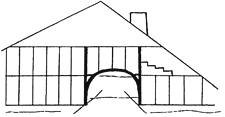 – Сколько квартир на первом этаже?– Эти квартиры займут глухие согласные, а над каждым из них, на втором этаже, – его пара: звонкий согласный.Для них есть специальные буквы. Расселите «двойняшек» 
по квартирам.Если учащиеся затрудняются выполнить задание, первую пару может вписать учитель– На первом этаже 6 квартир. Б  В  Г  Д  Ж ЗП   Ф   К    Т     Ш   СПланировать своё действие в соответствии с поставленной задачей и условиями её реализации. Понимать на слух ответы одно-классников. Слушать собеседника. Строить понятные для собе-седника высказыванияРабота по учебнику. Упр. 2– Подберите к каждому слову пару, различающуюся одной 
буквой.– Какими звуками они различаются?– Что означает слово «грифы»?– Грифы – крупные хищные птицыОсознанно 
и произвольно строить речевое высказывание в устной формеУпр.3– Спишите текст. В последнем слове текста подчеркните буквы, обозначающие парные звонкие согласные, одной чертой, а парные глухие – двумя.– Что обозначает слово «рубежи»?Со б а к и– Это граница, черта, линияИзвлекать информацию из различных источниковРабота с лентой буквОрганизует работу по учебнику с лентой букв.– Какие буквы пропущены?– Какие это буквы?– Какие звуки они обозначают? Определяют, какие буквы пропущены, характеризуют их.– Буквы с, ш.– Согласная с, согласная ш.– Буква с обозначает глухие согласные звуки [с], [с’]; буква ш – глухой согласный звук [ш]Анализировать, делать выводыУпр.4– Спишите первое предложение. Найдите в нём слова, различающиеся одной буквой. Подчеркните эти буквы.– А какими звуками различаются слова?Угольком писала Саша –На руках осталась сажа.– Парными согласными звуками [ш] – [ж]Понимать 
на слух ответы одноклассников. Слушать собеседника. Строить понятные для собе-седника высказыванияУпр. 5– Прочитайте слова.– Что обозначают слова «грот», «шарит»? – Какие звуки обозначаются выделенными буквами?– Замените эти звуки на парные им по звонкости и глухости. Запишите полученные слова– Грот – искусственная пещера. Шарит – ищет что-нибудь на ощупь.– Звуки [б], [ф], [г], [д], [ш], [с].Бросит – просит.	Плоды – плоты.Софа – сова.		Шарит – жарит.Грот – крот.		Лиса – ЛизаПонимать 
на слух ответы одноклассников. Слушать собеседника. Строить понятные для собе-седника высказыванияЗнакомство с новым  словарным блокомОрганизует знакомство с новыми словарными словами: ребята, медведь, молоко, народ, январь.На доске поочередно вывешиваются ребусы, с загаданными в них словарными словами: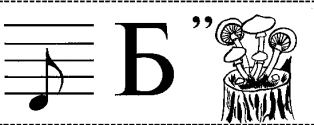 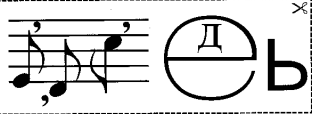 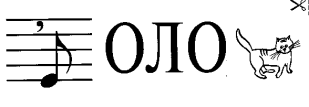 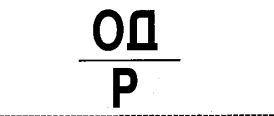 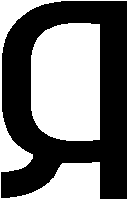 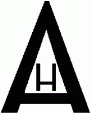 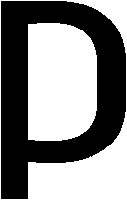 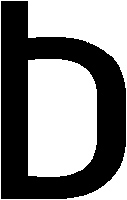 Отгадывают слова. Орфографически проговаривают три раза каждое слово. Записывают в словарики с выделением орфограмм и постановкой ударения. Выявляют значение слов при помощи электронного словаря С.И. Ожегова. Анализировать, делать выводы, пользоваться словарем, обогащение словарного запаса.IV. Обобщение изученного.Работа в тетради (с. 38)Организует работу в рабочей тетради.‒ Выполните задание самостоятельно.‒ Прочитайте пары слов, различающиеся буквами, обозначающими парные звонкие и глухие согласные звуки.‒ Значение каких слов вам непонятно?‒ Прочитайте загадку. Какое слово-отгадку надо записать?‒ Назовите глухой парный согласный звук в этом слове.‒ Какой звук является для него парным по звонкости?‒ Замените звуки. Какое слово получилось? Запишите слово.‒ Сравните написание этих слов. Что можете сказать?‒ Сравните произношение этих слов. Что заметили?‒ Обратите внимание, что при произношении парные звонкие и глухие согласные звуки в конце слов всегда находятся 
в слабой позицииВыполняют задания. Осуществляют само- и взаимопроверку.– Укол ‒ угол, лужа ‒ Луша, борт ‒ порт, фата ‒ вата, игра ‒ икра, плоды ‒ плоты.Объясняют значения слов.– Лук.– Это звук [к].– Звук [г].– Луг.– Пишутся по-разному.– Произносятся слова одинаковоОсознанно 
и произвольно строить речевое высказывание в устной формеV. Итог урока. РефлексияОрганизует подведение итогов урока обучающимися.Проводит беседу по вопросам:– Какой проблемный вопрос поставили в начале урока? Как вы можете на него ответить? Что можно дополнить?– Чему научились на уроке? Что нового узнали? Чему будем учиться дальше?Анализируют учебную деятельность. Обобщают полученные на уроке сведения. Планируют дальнейшую деятельностьОсуществлять самоконтроль учебной деятельности1 «А»1 «А»1 «Б»1 «Б»1 «В»1 «В»кол-тво%кол-тво%кол-тво%Всего писали16 чел.-22 чел.-13 чел.-Не допустили ошибок6381254538Сделали 1 ошибку16627214Совершили 2 ошибки425314324Допустили 3 и более ошибок53115324№ обучающегосяречевое развитиеречевое развитиеречевое развитиепонятийное речевое мышлениепонятийное речевое мышлениепонятийное речевое мышлениепонятийное речевое мышление№ обучающегосяантонимыклассификацииобщий балл, уровеньклассификациианалогиианализ-синтезобщий балл, уровень№ обучающегосяантонимыклассификацииобщий балл, уровеньклассификациианалогиианализ-синтезобщий балл, уровень11 б.4 б.5 б.,  Н.1 б.1 б.2 б.4 б., Сл.22 б.6 б.8 б., Н.3 б.4 б.3 б.10 б., Х.32 б.4 б.6 б., Н.2 б.2 б.2 б.6 б., Н.42 б.4 б.6 б., Н.1 б.4 б.3 б.8 б., Н.52 б.5 б.7 б., Н.2 б.1 б.3 б.6 б., Н.62б.6 б.8 б., Н.3 б.2 б.3 б.8 б., Н.72 б.7 б.9 б., Н.3 б.2 б.3 б.8 б., Н.84 б.8 б.12 б., Н.4 б.2 б.3 б.9 б., Н.92 б.7 б.9 б., Н.4 б.4 б.2 б.10 б., Х.103 б.6 б.9 б., Н.2 б.3 б.2 б.7 б., Н.112 б.6 б.8 б., Н.3 б.3 б.3 б.9 б., Н.121 б.7 б.8 б., Н.3 б.2 б.3 б.8 б., Н.130 б.4 б.4 б., Сл.1 б.2 б.2 б.5 б., Н.142 б.6 б.8 б., Н2 б.2 б.3 б.7 б., Н.152 б.7 б.9 б., Н.3 б.2 б.3 б.8 б., Н.162 б.6 б.8 б., Н.2 б.2 б.2 б.6 б., Н.№ обучающегосяречевое развитиеречевое развитиеречевое развитиеречевое мышлениеречевое мышлениеречевое мышлениеречевое мышление№ обучающегосяантонимыклассификацииобщий балл, уровеньклассификациианалогиианализ-синтезобщий балл, уровень№ обучающегосяантонимыклассификацииобщий балл, уровеньклассификациианалогиианализ-синтезобщий балл, уровень14 б.8 б.12 б.,  В.4 б.4 б.4 б.12 б., В.22 б.4 б.6 б., Н.1 б.3 б.2 б.6 б., Н.34 б.8 б.12 б.,В.4 б.4 б.4 б.12 б., В.43 б.7 б.10 б., Х.3 б.3 б.4 б.10 б., Х.52 б.8 б.10 б., Х.4 б.3 б.3 б.10 б., Х.62 б.8 б.10 б., Х.4 б.2 б.2 б.8 б., Н.72 б.8 б.10 б., Х.4 б.3 б.4 б.11 б., Х.81 б.5 б.6 б., Н.2 б.2 б.2 б.6 б., Н.92 б.4 б.6 б., Н.2 б.2 б.3 б.7 б., Н.102 б.8 б.10 б., Х.4 б.4 б.4 б.12 б., В.112 б.3 б.5 б., Н.0 б.2 б.3 б.5 б., Н.123 б.7 б.10 б., Х.3 б.2 б.5 б.10 б., Х.131 б.6 б.7 б., Н.2 б.3 б.3 б.8 б., Н.141 б.4 б.5 б., Н.0 б.3 б.4 б.7 б., Н.152 б.6 б.8 б., Н.2 б.3 б.3 б.8 б., Н.164 б.8 б.12 б., В.4 б.4 б.4 б.12 б., В.172 б.8 б.10 б., Х.4 б.4 б.4 б.12 б., В.184 б.8 б.12 б., В.4 б.2 б.4 б.10 б., Х.190 б.2 б.2 б., Сл.0 б.3 б.4 б.7 б., Н.202 б.4 б.6 б., Н.0 б.3 б.3 б.6 б., Н.213 б.7 б.10 б., Х.3 б.3 б.4 б.10 б., Х.222 б.7 б.9 б., Н.4 б.2 б.3 б.9 б., Н.№ обучающегосяречевое развитиеречевое развитиеречевое развитиеречевое мышлениеречевое мышлениеречевое мышлениеречевое мышление№ обучающегосяантонимыклассификацииобщий балл, уровеньклассификациианалогиианализ-синтезобщий балл, уровень№ обучающегосяантонимыклассификацииобщий балл, уровеньклассификациианалогиианализ-синтезобщий балл, уровень10 б.4 б.4 б.,  Сл.1 б.1 б.3 б.5 б., Н.20 б.7 б.7 б., Н.3 б.0 б.3 б.6 б., Н.31 б.7 б.8 б., Н.3 б.0 б.2 б.5 б., Н.42 б.8 б.10 б., Х.4 б.4 б.4 б.12 б., В.52 б.7 б.9 б., Н.3 б.2 б.4 б.9 б., Н.62 б.8 б.10 б., Х.4 б.2 б.2 б.8 б., Н.72 б.5 б.7б., Н.3 б.3 б.4 б.10 б., Х.81 б.6б.7 б., Н.2 б.1 б.3 б.6 б., Н.92 б.5 б.7 б., Н.3 б.2 б.4 б.11 б., Х.102 б.4 б.6 б., Н.2 б.1 б.3 б.6 б., Н.111 б.2 б.3 б., Сл.0 б.0 б.2 б.2 б., Сл.121 б.6 б.7 б., Н.1 б.1 б.3 б.5 б., Н.132 б.6 б.8 б., Н.2 б.1 б.3 б.6 б., Н.уровень1 «А»1 «А»1 «Б»1 «Б»1 «В»1 «В»уровеньРечевое развитиеРечевое мышлениеРечевое развитиеРечевое мышлениеРечевое развитиеРечевое мышлениеВысокий, %60182308Хороший, %01232271515Норма, %888245507069Слабый, %6650158Патология, %000000